Guidance NotesIt is your responsibility to make every effort to assist us in creating and maintaining an accurate student record of your career here at the University. This includes both relevant personal information and programme records. Any change to your official name* must be notified to Student Records in Registry immediately. Please complete this form to inform us of an official change to your name, and either send it to Student Records, Registry, or hand it into the Holgate Information Services desk, together with scans of your original supporting documentary evidence eg. birth certificate, marriage certificate, passport, deed poll documentation (enrolled or unenrolled) or statutory declaration of name change.Changing your ‘known as’ name*It is possible to change your ‘known as’ name, as well as your title and gender on your student record by email (without a form) to: studentrecords@yorksj.ac.uk This change will enable a change of name on your:IT accountStudent/Library CardMoodle and Mahara accountsName which University staff should refer to (e.g. examination and attendance registers) wherever possiblePlease note that your ‘known as’ name will not appear on your final award certificate, transcript and/or Higher Education Achievement Report.  Your former nameYour new official nameStudent declarationWhen completed, this form should be sent to Student Records (studentrecords@yorksj.ac.uk), Registry, York St John University, Lord Mayor’s Walk, York YO31 7EX or the Holgate Information Services desk in Holgate.For  useNotification of Change of Official Name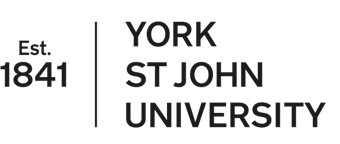 Title Please delete as appropriateMr / Mrs / Ms / Miss / Mx/ Other Student IDFormer name in full (including any middle name(s))Programme of StudyYear of ProgrammeTitle Please delete as appropriateMr / Mrs / Ms / Miss / Mx / Other GenderPlease delete as appropriateFemale / Male / Other (eg non-binary)New name in full(including any middle name(s))Home email addressContact TelephoneSignedDateOnce this form has been processed you will receive a new student ID card with your updated name. If you wish to update the photo please email a replacement to IDcards@yorksj.ac.uk. Please indicate if you will be sending us an updated photo.Yes / NoActionInitials and Date1Processed by